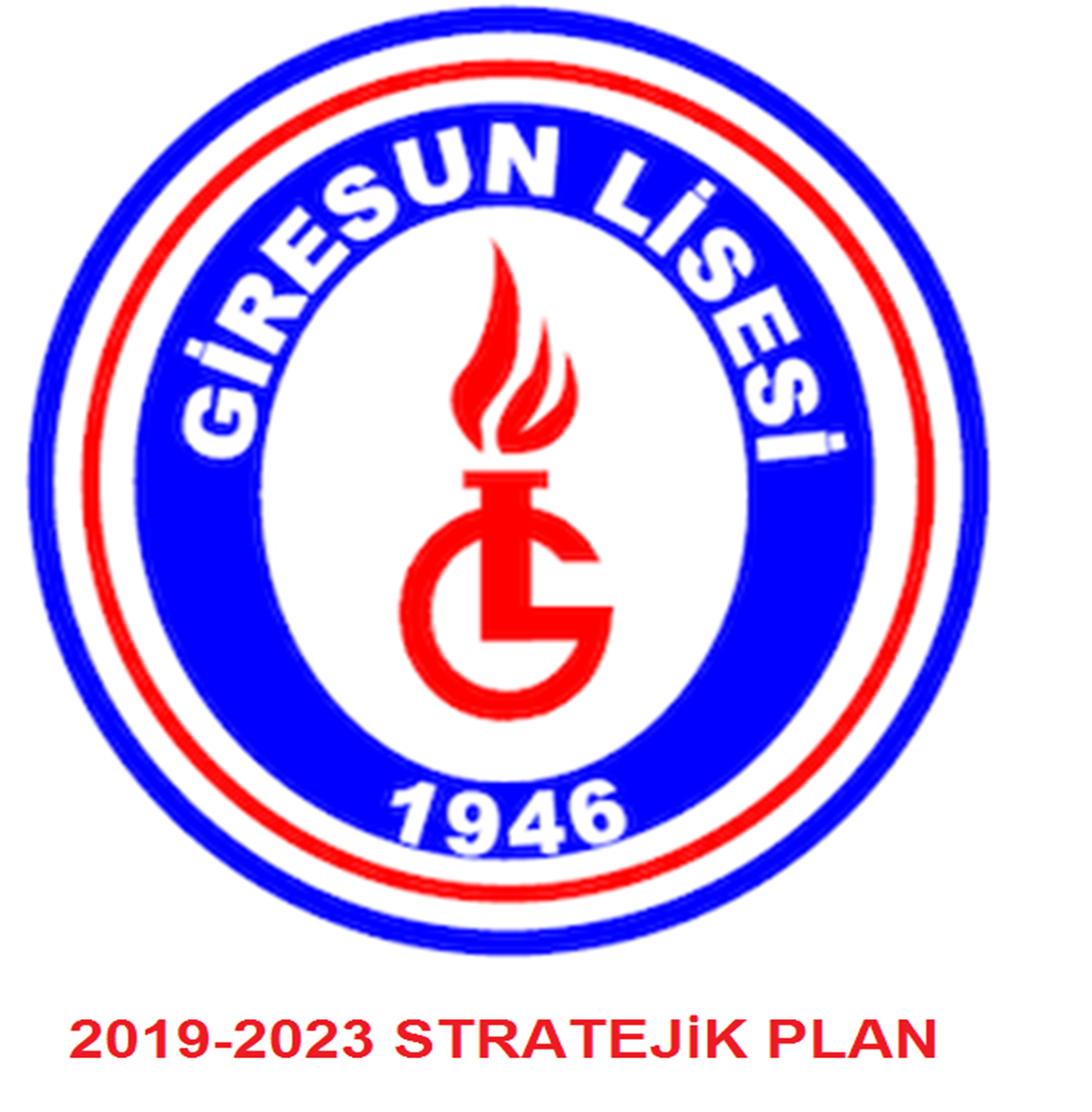 T.C.M.E.B.GİRESUN LİSESİ2019-2023 STRATEJİK PLANI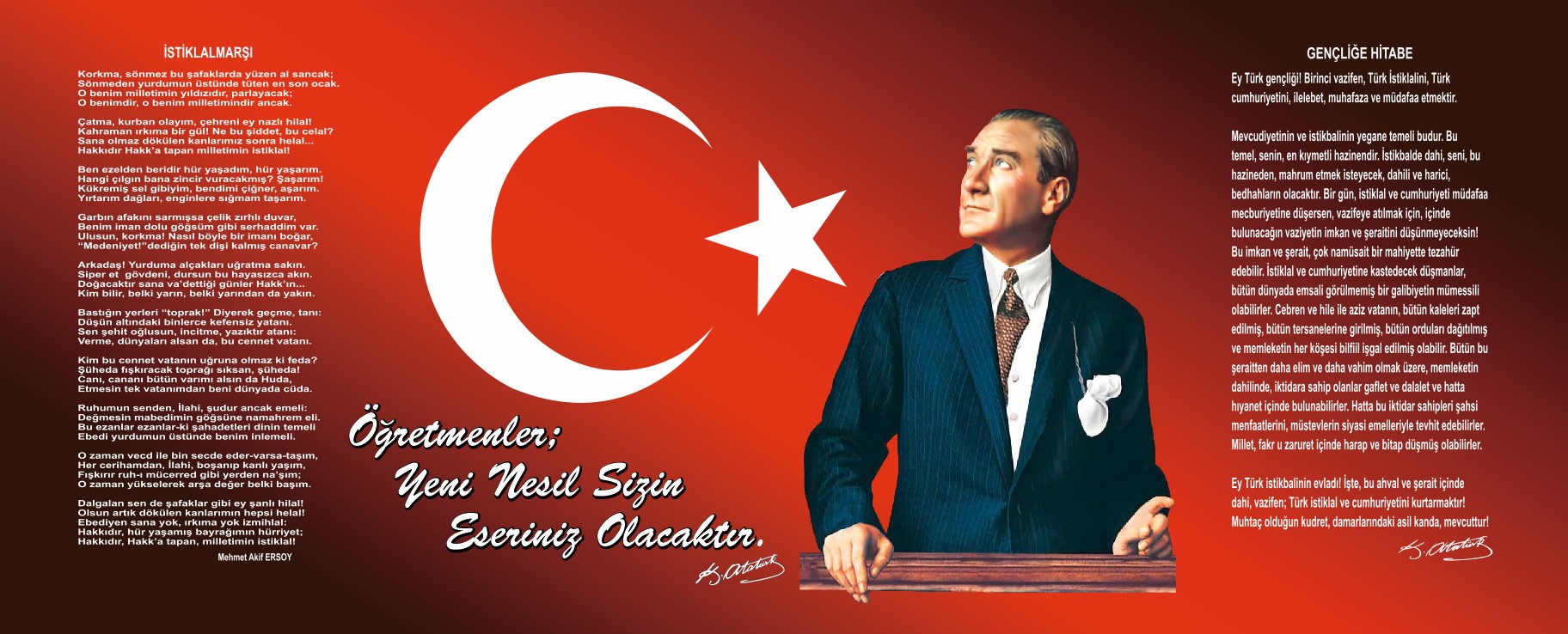 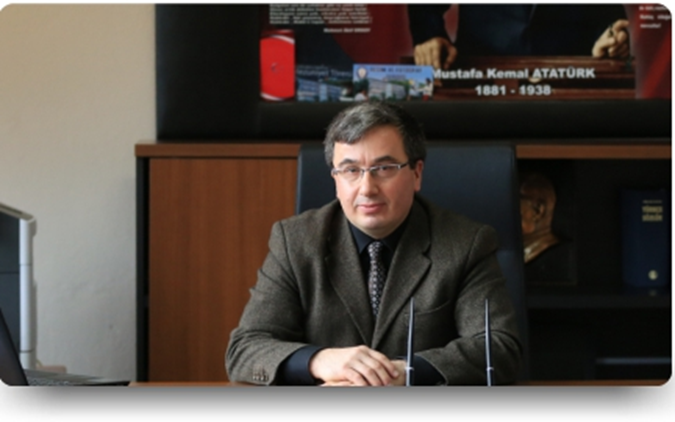 İnsan, sevgi ve saygı, şeffaflık ve demokratlık, katılımcılık ve paylaşımcılık, bilimsellik ve gerçekçilik, yaratıcılık ve yenilikçilik değerlerini ilke edinerek; ülkesine, topluma ve tüm insanlığa bağlılık duygusu gelişmiş bireyler yetiştiren ve köklü bir geçmişi ve geleneği olan Giresun Lisesi; Toplam Kalite Yönetimini işleyişe alan ilk devlet lisesi ve Ulusal Kalite Başarı Ödülü takdim edilen ilk orta öğretim kurumu olma kimliği ile eğitim-öğretim kalitesinin arttırılması için tüm birimleriyle gayretli bir şekilde çalışmaktadır.   Bugün yönetim biliminin söylediği üzere en küçüğünden en büyüğüne tüm kurumlar amaçlarına ulaşmak için planlama yapmak zorundadır. 21. Yüzyıl; çevre şartlarının hızla değiştiği, esnek, uzun vadeli ve dış çevredeki değişimi temel alan planlamayı zorunlu kılan bir dönemdir. İşte bu planlama şekli günümüzde “stratejik planlama” olarak adlandırılmaktadır. Ülkemizde yönetimler, tüm devlet kurumlarında da stratejik planlamanın zorunlu olduğunu anlamışlar ve bu konuda yasal düzenlemeler yapmışlardır. 5018 sayılı Kamu Mali Yönetim ve Kontrol Kanunu ile tüm kamu kurum ve kuruluşlarının Stratejik Planlama yapması yasal zorunluluk haline gelmiştir.  Giresun Lisesi, M.E.B. 2013/26 sayılı genelgede açıklanan hususlar ışığında 2019-2023 yıllarını kapsayan yeni stratejik planı hazırlama çalışmalarına başlamış ve ilgili genelgede belirtilen takvim gereği 2018 yılı sonunda yeni plan tamamlanmıştır. Yeni planın uygulama aşamasında katkısı olacak  tüm paydaşlara şimdiden teşekkür ederken; stratejik planın hazırlanmasında görev alan tüm arkadaşlara şükranlarımı arz ederim.                                                                                                                                                                                Ali Kemal KILIÇASLAN                                                                                                                                                                                            Okul Müdürü ÖNSÖZGünümüzde eğitim; binlerce okulda milyonlarca öğrenci, öğretmen ve daha da fazlası eğitim-öğretimin organizasyonu ile ilgilenen yöneticiler, karar vericiler, müfettişler, destekleyici kişi ve kurumlar, araştırmacılar ve velilerden oluşan büyük çapta bir sistemdir. Şüphesiz ki bu denli geniş bir ağa sahip eğitim sisteminden beklenen, zamanın ruhuna uygun hareket kabiliyetine sahip, 21. Yüzyılın ihtiyaçlarına cevap veren bir yapıya kavuşmasıdır.  Son dönemlerde okullarda yapılan birçok değişikliğe rağmen okulların davranış ve organizasyon özellikleriyle eğitimin temel yapısında sorunların bittiğini söyleyemeyiz. Eğitim sistemimizin 21. Yüzyılın öğrenme ihtiyaçlarına ne kadar uygun olup olmadığı sorusu güncelliğini korumaktadır. Günümüzde kısaca tarif edecek olursak “bilgi tabanlı öğrenme organizasyonlarına” dönüşüme ihtiyaç vardır. Hala var olan baskın model mi yoksa okulların yerine toplumların bugün ve yarınının bilgi tabanlarına uygun “öğrenme organizasyonları” mı kullanılmalıdır? Ne dereceye kadar okullar, okul sistem didaktiklerini ve geleneksel sınıf kalıplarını kırmaya isteklilerdir? Yaratıcı bilgi kadar bilgi-dağıtımı ile ilişkili olan “öğrenme organizasyonlarına” ne kadar yakınlar? Bizler hayati önem taşıyan bu sorunların çözümünde okulların “dinamik bir yapıya” dönüşmesinin zorunlu olduğunu düşünüyoruz. Bu dinamik dönüşüm sürecinde okullardan beklenen çevreye uyum sağlayabilmeleri ve çevreyi değişime hazırlayabilmeleri, açık ve dışa dönük stratejiler geliştirmeleridir. Bu anlamda, 5018 Kamu Mali Yönetim ve Kontrol Kanunu ile tüm kamu kurum ve kuruluşlarının Stratejik Planlama yapması bir fırsat olmuştur.    Stratejik planlama doğrultusunda bir organizasyon olarak okulumuzun gelecekte varmak istediği ölçülebilir hedefleri ve bu hedeflere nasıl ulaşılacağını, bulunduğumuz nokta ile ulaşmayı arzu ettiği durum arasındaki yolu gösteren süreci analiz etmeye çalıştık.  Stratejik Planı hazırlarken en çok üzerinde durduğumuz nokta başta öğrenci ve öğretmenler olmak üzere velilerimiz, okul destek kuruluşları ve okul çalışanlarının arasındaki uyumu mümkün olan en yüksek seviyeye çıkarmak ve bu paydaşlardaki kurum aidiyet kültürünü üst seviyelere taşımaktı. Çünkü bu unsurların eşgüdümlü çalışması öngörülen hedeflerin gerçekleşebilirliğini olanaklı kılacaktır. Öğretmenlerin profesyonel olarak işlerinin doğal bir parçası olan meslektaşlarıyla bilgi alışverişinde bulunmaları, meslektaşlarına ait değişik fikirlere ve bilgi ürünlerine olan inancı içeren psikolojik bir dönüşüme ihtiyaç vardır. Sistem seviyesinde, öğretmenleri ve okul çalışanlarını bir araya getirecek bunun gibi aktivitelerin bulunması gerekir. Bu tip organizasyonların kurum kültürünün benimsenmesinde etkin rol oynayacağını düşünüyoruz. Öğretim boyutunda yer alan çalışanların kurumla aidiyet ilişkisinin sağlanması temel motivasyonlarımızdan biridir.         Eğitimdeki organizasyon ve yapıdaki önemli değişiklikler olarak adlandırılan birçok faktör bilgi ve iletişim teknolojilerinin öğrenimdeki yaygın etkisidir. İnternet ve bilgisayar kullanımında günümüzde esaslı bir büyüme vardır. Birçok okul etkileşimli tahta ve internet gibi iyi ekipmanlarla donanmasına rağmen, geleneksel öğrenme teknikleri kullanıldığı için beklentiler tam olarak karşılanamamaktadır. Bu yüzden ekipmanlara yapılan yatırımlardan daha da önemlisi, materyaller ve insan uyumudur. Bu anlamda öğretmenlerin sahip olduğu becerilere, davranışlara ve öğrenme çevrelerine yoğunlaştık. Bilgi ve iletişim teknolojilerinin yaratıcı ve anlayışlı kullanımının bu sayede mümkün olduğunu düşünüyoruz. Bilgi ve iletişim teknolojilerinin eğitim ve yatırımlarının derecesi yenilik ve reform için güçlü bir etki sağlamaktadır. Bu öğrenciler ve öğretmenler arasında değişen bir ilişki anlamına gelir, her ikisi için de farklı yaklaşımlara fırsat yaratır.  Stratejik Plan Hazırlama EkibiİÇİNDEKİLERSunuş	4İçindekiler	5BÖLÜM I: GİRİŞ ve PLAN HAZIRLIK SÜRECİ	8BÖLÜM II: DURUM ANALİZİ	8Okulun Kısa Tanıtımı 	9Okulun Mevcut Durumu: Temel İstatistikler	10PAYDAŞ ANALİZİ	14GZFT (Güçlü, Zayıf, Fırsat, Tehdit) Analizi	17Gelişim ve Sorun Alanları	22BÖLÜM III: GELECEĞE YÖNELİM	26MİSYONUMUZ 	26VİZYONUMUZ 	26TEMEL DEĞERLERİMİZ 	26     AMAÇ, HEDEF VE EYLEMLER	27TEMA I: EĞİTİM VE ÖĞRETİME ERİŞİM	27TEMA II: EĞİTİM VE ÖĞRETİMDE KALİTENİN ARTIRILMASI	29TEMA III: KURUMSAL KAPASİTE	31IV. BÖLÜM: İZLEME VE DEĞERLENDİRME	33BÖLÜM I: GİRİŞ ve PLAN HAZIRLIK SÜRECİ2019-2023 dönemi stratejik plan hazırlanması süreci Üst Kurul ve Stratejik Plan Ekibinin oluşturulması ile başlamıştır. Ekip tarafından oluşturulan çalışma takvimi kapsamında ilk aşamada durum analizi çalışmaları yapılmış ve durum analizi aşamasında paydaşlarımızın plan sürecine aktif katılımını sağlamak üzere paydaş anketi, toplantı ve görüşmeler yapılmıştır. Durum analizinin ardından geleceğe yönelim bölümüne geçilerek okulumuzun amaç, hedef, gösterge ve eylemleri belirlenmiştir. Çalışmaları yürüten ekip ve kurul bilgileri altta verilmiştir.STRATEJİK PLAN ÜST KURULUBÖLÜM II: DURUM ANALİZİDurum analizi bölümünde okulumuzun mevcut durumu ortaya konularak neredeyiz sorusuna yanıt bulunmaya çalışılmıştır. Bu kapsamda okulumuzun kısa tanıtımı, okul künyesi ve temel istatistikleri, paydaş analizi ve görüşleri ile okulumuzun Güçlü Zayıf Fırsat ve Tehditlerinin (GZFT) ele alındığı analize yer verilmiştir.A. TARİHSEL GELİŞİM Bugün, Giresun Lisesi olarak devam eden eğitim ve öğretim yuvası, 1869 tarihli Maarif-i Umumiye Nizamnamesi ile 05.12.1913 tarihinde Giresun İdadisi adıyla kuruldu. Fakat Giresun İdadisinin özel bir adı yoktu. 1913’te o zamanki Işık Basımevi diye anılan yeni ismi Yeşil Giresun Basımevi olan yerin karşısında Sofu Mehmet’e ait binada çalışmaya başlamıştı. Üç yıl sonra 1916 yılında, bu sefer de Kumyalı Camii’nin yanında bulunan Ermenilere ait binaya nakledildi. 1913-1923 yılları arasında Özel İdarenin sağladığı kısıtlı imkânlarla varlığını sürdürdü.            1923’te genel bütçeye alınmıştır. 1923-1924 eğitim-öğretim yılında bina yıkılarak yeni lise binasına bahçe olmuş Milli Emlak’a ait binaya taşınmıştır. 1924-1925 eğitim-öğretim yılını Jandarma okulunda gerçekleştirir.            Giresun İdadisinde, ilkokulların  karşılığı olan 6 yıl süreli rüştiyelerden mezun olanlar alınıyordu. Bunlar bir yıl hazırlık okuduktan sonra idadi 1 ve idadi 2 denilen sınıflarda okutuluyor, böylece geçen üç yılın sonunda idadi mezunu oluyorlardı. Giresun İdadisi 6 erkek öğrenciden ibaret ilk mezunlarını 1916 yılında vermiştir.Giresun İdadisi 1924 yılında Giresun Orta Mektebi adını alır. Giresun Orta Mektebinin mezunlarından okumaya devam etmek isteyenler bilhassa Trabzon’a gitmek zorunda idiler. Bu güçlüğü ortadan kaldırmak için 1946-1947 yılından itibaren okulda lise sınıfları açılmaya başlandı.1947-1948 de ikinci sınıf, 1948-1949 fen ve edebiyat şubeleri ile ilk 3. sınıflar açılmış oldu. 01.10.1948’den bu yana okulun adı Giresun Lisesidir.Bu yıl, aynı zamanda Giresun Lisesinin ilk mezun verdiği yıldır. 1949 yılında eski belediye başkanı Eşref Dizdaroğlu’na ait ev de okula katıldı. Evin odaları iş atölyesi, depo ve kitaplık olarak kullanıldı. Öğrenci sayısı ve buna bağlı olarak ihtiyaçları artan okulumuz için yeni bir bina yapılması gerekmekteydi.1958 yılında yeni lisenin temeli atıldı. İnşaat 1964’te bitti. Okul, 1964-1965 eğitim-öğretim yılında açıldı. Okul, 1973-1974 yılında ise ikinci bir binaya daha sahip oldu (Ek Bina).Okulumuzda, yabancı dil ağırlıklı lise (Süper Lise)1993-1994 eğitim-öğretim yılında açılmıştır. Yabancı dil ağırlıklı liselerin kapatılarak Anadolu liselerine dönüştürülmesi kapsamında, ek bina 2005/2006-2006/2007 eğitim-öğretim yılında Giresun Lisesi (Giresun Mimar Sinan Anadolu Lisesi), 2007/2008 eğitim-öğretim yılında da Anadolu Otelcilik ve Turizm Meslek Lisesi (Yeşil Giresun Mesleki ve Teknik Anadolu Lisesi)ve şimdi Giresun Bilim Sanat Merkezi olarak Giresun’umuza hizmet vermektedir.Liselerin Anadolu liselerine dönüştürülmesi ile beraber 2013-2014 eğitim öğretim yılında Anadolu Lisesi olmuş ve Giresun Lisesi ismi ile eğitim öğretime devam etmektedir. 1949’daki ilk mezunlarından günümüze kadar 19500 mezun veren Giresun Lisesi birçok ünlü kişiyi bu topraklara kazandırmıştır.Okulun Mevcut Durumu: Temel İstatistiklerOkul KünyesiOkulumuzun temel girdilerine ilişkin bilgiler altta yer alan okul künyesine ilişkin tabloda yer almaktadır.Temel Bilgiler Tablosu- Okul Künyesi Çalışan BilgileriOkulumuzun çalışanlarına ilişkin bilgiler altta yer alan tabloda belirtilmiştir.Çalışan Bilgileri TablosuOkulumuz Bina ve Alanları	Okulumuzun binası ile açık ve kapalı alanlarına ilişkin temel bilgiler altta yer almaktadır.Okul Yerleşkesine İlişkin Bilgiler Sınıf ve Öğrenci Bilgileri	Okulumuzda yer alan sınıfların öğrenci sayıları alttaki tabloda verilmiştir.Donanım ve Teknolojik KaynaklarımızTeknolojik kaynaklar başta olmak üzere okulumuzda bulunan çalışır durumdaki donanım malzemesine ilişkin bilgiye alttaki tabloda yer verilmiştir.Teknolojik Kaynaklar TablosuGelir ve Gider BilgisiOkulumuzun genel bütçe ödenekleri, okul aile birliği gelirleri ve diğer katkılarda dâhil olmak üzere gelir ve giderlerine ilişkin son iki yıl gerçekleşme bilgileri alttaki tabloda verilmiştir.PAYDAŞ ANALİZİKurumumuzun temel paydaşları öğrenci, veli ve öğretmen olmakla birlikte eğitimin dışsal etkisi nedeniyle okul çevresinde etkileşim içinde olunan geniş bir paydaş kitlesi bulunmaktadır. Paydaşlarımızın görüşleri anket, toplantı, dilek ve istek kutuları, elektronik ortamda iletilen önerilerde dâhil olmak üzere çeşitli yöntemlerle sürekli olarak alınmaktadır. Elde edilen bu veriler ışığında okul çalışanları olarak eksiklikler ivedi olarak tarafımızdan tamamlanmakta. Hatalı olan ve çevredeki paydaşlarda rahatsızlık huzursuzluk meydana getiren unsurlar en kısa sürede düzeltilmektedir.Paydaş anketlerine ilişkin ortaya çıkan temel sonuçlara altta yer verilmiştir  : Öğrenci Anketi Sonuçları:Aralık ayında gerçekleştirilen anket sonlarına göre öğrencilerin % 84 nün okulumuzda verilen eğitim hizmetlerinden memnun olduğu. %93 ünün Öğretmen tutum ve davranışlarından memnun olduğu % 78 inin Okulumuzdaki sosyal faaliyetlerden memnun olduğu tespit edilmiştir. Ancak % 16 sının eğitim öğretim hizmetlerinden, % 7 sinin öğretmen tutum ve davranışlarından  % 22 sinin de Okulumuzdaki sosyal faaliyetlerden farklı nedenlere dayalı olarak memnun olmadığı tespit edilmiş olup öğrencilerden memnuniyetsizlik oluşturan etkenlerin ortadan kaldırılması için çözüm yolları üzerinde çalışmalar yapılmaktadır.Öğretmen Anketi Sonuçları:Yapılan öğretmen anketi sonuçlarına göre öğretmenlerimizin %97 sinin Özlük haklarının korunmasına yönelik çalışmalardan memnun olduğu, % 91 inin  okul yönetimi ve öğretmenler arasındaki iletişimin yeterli düzeyde olduğu. % 86 sının “ Okulda BİZ kavramının” güçlendirilmesi için yapılan sosyal faaliyetlerden memnun olduğu tespit edilmiştir.Veli Anketi Sonuçları:Yapılan veli anket sonuçlarına göre velilerimizin % 79 u okul ve aile arasındaki iletişimin yeterli olduğu, % 92 si okulumuzda güvenlik probleminin bulunmadığını, % 61 i okulumuzda sunulan eğitim hizmetlerinden memnun olduğunu belirtmişlerdir.GZFT (Güçlü, Zayıf, Fırsat, Tehdit) Analizi *Okulumuzun temel istatistiklerinde verilen okul künyesi, çalışan bilgileri, bina bilgileri, teknolojik kaynak bilgileri ve gelir gider bilgileri ile paydaş anketleri sonucunda ortaya çıkan sorun ve gelişime açık alanlar iç ve dış faktör olarak değerlendirilerek GZFT tablosunda belirtilmiştir. Dolayısıyla olguyu belirten istatistikler ile algıyı ölçen anketlerden çıkan sonuçlar tek bir analizde birleştirilmiştir.Kurumun güçlü ve zayıf yönleri donanım, malzeme, çalışan, iş yapma becerisi, kurumsal iletişim gibi çok çeşitli alanlarda kendisinden kaynaklı olan güçlülükleri ve zayıflıkları ifade etmektedir ve ayrımda temel olarak okul müdürü/müdürlüğü kapsamından bakılarak iç faktör ve dış faktör ayrımı yapılmıştır. GÜÇLÜ YÖNLEREğitim Öğretime Erişim•	Okul öğrencilerinin ders dışı etkinliklerde motivasyon ve isteklerinin yüksek olması •	Okul tanıtım faaliyetleri ve halkla ilişkiler faaliyetlerinin varlığı •	Öğrenci merkezli, demokratik ve katılımcı kurum kültürüEğitim Öğretimde KaliteSeçilmiş öğrencilerin varlığı ve öğrencilerin yüksek hedeflerinin olması Spor, sanat ve bilim konusunda meraklı, yetenekli ve bu alanlarda başarılı öğrencilerin olması  Öğrenciler arası iletişim kuvvetli olması Öğretmenlerin çoğunluğu ve öğrenciler arasındaki iletişimin iyi olması Öğrenci, okul yönetimi iletişiminin güçlü olması Öğrencilerin okula ve okul kültürüne bağlılığı Öğrenci meclisi ve onur kurulu çalışmalarının aktif ve verimli olması Öğrenci ailelerinin sosyo - ekonomik kültürel düzeyinin yüksek olması Sosyal, kültürel, sportif ve sanatsal faaliyetleri destekleyen okul kültürü Okul kulüplerinin etkin ve verimli çalışması Üniversiteler ve STK’larla güçlü işbirliği Kurumsallaşan ve Gelenekleri olan köklü bir eğitim kurumu olmasıKurumsal  KapasiteMüdür yardımcısı sayısının yeterli olması ve yöneticilerin deneyimli, istekli olmalarıMüdür yardımcısı sayısının yeterli olması ve yöneticilerin deneyimli, istekli olmaları Akademik kadronun yeterli olması ve öğretmen açığının olmaması Deneyimli, yenilikçi ve gelişime açık eğitim kadrosunun varlılığı Bir grup öğretmenin işinde çok başarılı olması Okul Aile Birliği desteği Motivasyonu yüksek destek personel kadrosu Okulun merkezi bir konumda bulunması Okulda hijyene gereken önemin verilmesi ve beyaz bayrak ödülü Okul bahçesinin geniş olması  Teknolojik altyapı ile donatılmış derslik ve öğretim birimleri Önemli mevkilerde bulunan okul mezunlarının okul öğrencilerine örnek teşkil etmesiZAYIF YÖNLEREğitim Öğretime Erişim•	Okul yönetimi– öğretmen ve diğer paydaşlarla iletişiminde yaşanan problemlerin varlığı Demokratik, şeffaf ve eleştiriye açık okul ortamının ve katılımcı yönetim anlayışının eksikliği Öğretmen görev dağılımlarının ve haftalık ders programının yeterince etkin ve verimli olmaması Okulumuzda uluslararası ve ulusal 	proje, 	yarışma çalışmalarına ilginin beklenen düzeyde olmaması STK’larla işbirliği konusundaki eksikliklerEğitim Öğretimde Kaliteİnsan kaynağı performansının adil olarak  değerlendirilmesindeki eksiklikler ve ödüllendirme ve motivasyon sistemlerindeki yetersizlikler Okul nöbet görevinin istenilen düzeyde olmaması  Ortak sınavların yeterince sağlıklı uygulanamaması Öğrenci devamsızlıkları, derse devamsızlıklar ve geç kalmalar Öğrencilerin not adaklı düşünmeleri ve eğitim - öğretim süreçlerine karşı olan ilgilerinin az olması  Öğretmenler arasında iletişim problemleri Bazı öğretmenlerin dinamizm ve motivasyon eksikliği Zümreler arası işbirliğinin yeterli düzeyde olmaması  Değerlendirmede öğrencilerin sosyal- kültürel- sanatsal-sportif başarılarının yeterince dikkate alınmaması Kurumsal  KapasiteOkul binasının eski olması  Okulun teknolojik altyapısındaki eksiklikler ve yetersizlikler, okulun bu duruma yeterli kaynak ayıramaması Finansal kaynakların yetersizliği FIRSATLAREğitim Öğretime Erişim Okulun merkezi yerde olması ve ulaşımın kolay olması Bulunduğu ilin sanatsal ve kültürel faaliyetler bakımından zengin olması Velilerin sosyo- ekonomik, kültürel ve eğitim düzeylerinin yüksek olması Sağlık merkezlerinin yakın olması İl MEM gibi resmi kuruluşların yakın olması Eğitim Öğretimde Kalite •	Aynı bölgede benzer okulların yakın olması ve işbirliği kurma imkanı •	Okulun toplumdaki imajı ve köklü geçmişinin olması Kurumsal  Kapasite•	Sivil toplum kuruluşlarının, destek kuruluşlarının varlığı ve desteği •	Üniversitelerin işbirliğine açık olması •	Mezun profilinin geniş olması ve okula destek vermeleriTEHDİTLER          Eğitim Öğretime Erişim •	Parçalanmış ailelerin fazlalığı  •	Sosyo-ekonomik eşitsizliklerin varlığı  •	Özel eğitim konusunda yeterli bilgi ve duyarlılığa sahip olunmaması  •	Bazı okul türlerine yönelik olumsuz toplumsal algının varlığıEğitim Öğretimde Kalite •	Orta öğretime Geçiş Sistemi ve sınav sistemlerinin çok sık değişmesi •	Öğrencilerin ilgi ve dikkatlerini dağıtacak sosyal alanların fazlalığı Okul çevresinde zararlı madde kontrollerinin yeterli düzeyde yapılamaması  •	Çok sık mevzuat değişikliği yapılması  •	Mesleki yöneltmede yeterli rehberlik hizmetlerinin yapılamıyor olması  •	Bireylerde oluşan teknoloji bağımlılığı  •	İnternet ortamında oluşan bilgi kirliliği, doğru ve güvenilir bilgiyi ayırt etme güçlüğü  •	Toplumda kitap okuma, spor yapma, sanatsal ve kültürel faaliyetlerde bulunma alışkanlığının yetersiz olması  Kurumsal  Kapasite •	İl genelindeki plansız yapılaşma  •	Deprem riskinin varlığı  •	Okul yapılacak alanların azlığı •	Gelişen ve değişen teknolojiye uygun donatım maliyetinin yüksek olması •	Medyada eğitim ve öğretime ilişkin çoğunlukla olumsuz haberlerin ön plana çıkarılması Gelişim ve Sorun AlanlarıGelişim ve sorun alanları analizi ile GZFT analizi sonucunda ortaya çıkan sonuçların planın geleceğe yönelim bölümü ile ilişkilendirilmesi ve buradan hareketle hedef, gösterge ve eylemlerin belirlenmesi sağlanmaktadır. Gelişim ve sorun alanları ayrımında eğitim ve öğretim faaliyetlerine ilişkin üç temel tema olan Eğitime Erişim, Eğitimde Kalite ve kurumsal Kapasite kullanılmıştır. Eğitime erişim, öğrencinin eğitim faaliyetine erişmesi ve tamamlamasına ilişkin süreçleri; Eğitimde kalite, öğrencinin akademik başarısı, sosyal ve bilişsel gelişimi ve istihdamı da dâhil olmak üzere eğitim ve öğretim sürecinin hayata hazırlama evresini; Kurumsal kapasite ise kurumsal yapı, kurum kültürü, donanım, bina gibi eğitim ve öğretim sürecine destek mahiyetinde olan kapasiteyi belirtmektedir.Gelişim ve Sorun AlanlarımızBÖLÜM III: GELECEĞE YÖNELİMOkul Müdürlüğümüzün Misyon, vizyon, temel ilke ve değerlerinin oluşturulması kapsamında öğretmenlerimiz, öğrencilerimiz, velilerimiz, çalışanlarımız ve diğer paydaşlarımızdan alınan görüşler, sonucunda stratejik plan hazırlama ekibi tarafından oluşturulan Misyon, Vizyon, Temel Değerler; Okulumuz üst kurulana sunulmuş ve üst kurul tarafından onaylanmıştır.MİSYONUMUZAtatürkçü düşünce sistemini davranış haline getirmiş, ülkesine ve insanlığa bağlılık duygusu gelişmiş gençler yetiştirmektir. Giresun Lisesi olarak bu ilkeden hareketle onları hem milli hem de çağdaş değerlerle donatılmış, özgüveni gelişmiş, sosyal kişilikli ve başarılı bireyler olarak hayata hazırlamak için varız.  VİZYONUMUZGiresun Lisesi’ni, tüm paydaşlarının katılımıyla ortaöğretim giriş sınavlarında öncelikli tercih edilen, demokrat, katılımcı, paylaşımcı, duyarlı gençler yetiştiren, sosyal ve kültürel etkinliklerle adından söz ettiren, en iyi eğitimi vererek ülkemizin ve dünyanın seçkin üniversitelerine her yıl artan sayıyla öğrenci yerleştiren güçlü bir eğitim kurumu haline getirmektir.  TEMEL DEĞERLERİMİZ1) Şekil ve kalıpçılığa değil, 	KİŞİLİK GELİŞTİRMEYE ;2) Başarısızlığı ölçmeye değil, 	 BAŞARIYI ÖLÇMEYE ;3) Toplum dışına itmeye değil, 	İSTEĞE VE YETENEĞE GÖRE DEĞERLENDİRMEYE VE  YÖNLENDİRMEYE ;4) Baskıya dayalı değil, 	İSTEKLENDİRMEYE ;5) Korkuya ve otoriteye dayalı değil, 	SEVGİYE, DEĞER VERMEYE VE DEMOKRATİKLİĞE DÖNÜKAMAÇ, HEDEF VE EYLEMLERTEMA I: EĞİTİM VE ÖĞRETİME ERİŞİMStratejik Amaç 1: Kayıt bölgemizde yer alan çocukların okullaşma oranlarını artıran, öğrencilerin uyum ve devamsızlık sorunlarını gideren etkin bir yönetim yapısı kurulacaktır. Stratejik Hedef 1.1.  Kayıt bölgemizde yer alan çocukların okullaşma oranları artırılacak ve öğrencilerin uyum ve devamsızlık sorunları giderilecektir. Performans Göstergeleri EylemlerTEMA II: EĞİTİM VE ÖĞRETİMDE KALİTENİN ARTIRILMASIStratejik Amaç 2: Öğrencilerimizin gelişmiş dünyaya uyum sağlayacak şekilde donanımlı bireyler olabilmesi için eğitim ve öğretimde kalite artırılacaktır.Stratejik Hedef 2.1.  Öğrenme kazanımlarını takip eden ve velileri sürece dâhil eden bir yönetim anlayışı ile öğrencilerimizin akademik başarıları ve sosyal faaliyetlere etkin katılımı artırılacaktır.Performans GöstergeleriEylemlerTEMA III: KURUMSAL KAPASİTEStratejik Amaç 3: Eğitim ve öğretim faaliyetlerinin daha nitelikli verilebilmesi için okulumuzun kurumsal kapasitesi güçlendirilecektir.Stratejik Hedef 3.1.  Fiziki, teknolojik, yönetim ve organizasyon yapısını iyileştirerek eğitimde kaliteyi artıracak etkin ve verimli işleyişi sağlamak. Performans GöstergeleriEylemler IV. BÖLÜM: İZLEME VE DEĞERLENDİRMEOkulumuz Stratejik Planı izleme ve değerlendirme çalışmalarında 5 yıllık Stratejik Planın izlenmesi ve 1 yıllık gelişim planın izlenmesi olarak ikili bir ayrıma gidilecektir. Stratejik planın izlenmesinde 6 aylık dönemlerde izleme yapılacak denetim birimleri, il ve ilçe millî eğitim müdürlüğü ve Bakanlık denetim ve kontrollerine hazır halde tutulacaktır.Yıllık planın uygulanmasında yürütme ekipleri ve eylem sorumlularıyla aylık ilerleme toplantıları yapılacaktır. Toplantıda bir önceki ayda yapılanlar ve bir sonraki ayda yapılacaklar görüşülüp karara bağlanacaktır. Stratejik Plan EkibiOnur URAL                             	Aydın LAP                            	Döne AKSAL                                 	Halide AYDINAli Kemal KILIÇASLAN Okul MüdürüErtuğrul TOSUNOĞLUİl Milli Eğitim MüdürüÜst Kurul BilgileriÜst Kurul BilgileriAdı SoyadıUnvanıAli Kemal KILIÇASLANOkul MüdürüOnur URAL  Müdür YardımcısıAydın LAPRehber ÖğretmenDöne AKSAYOkul-Aile Birliği BaşkanıHalide AYDINOkul-Aile Birliği Yönetim Kurulu Üyesi			İli: Giresunİli: Giresunİli: Giresunİli: Giresunİlçesi: Merkezİlçesi: Merkezİlçesi: Merkezİlçesi: MerkezAdres: Çınarlar Mh., Şehitler Cad.No:23, 28100 GiresunÇınarlar Mh., Şehitler Cad.No:23, 28100 GiresunÇınarlar Mh., Şehitler Cad.No:23, 28100 GiresunCoğrafi Konum (link):Coğrafi Konum (link):…………………………. …………………………. Telefon Numarası: +90 454 216 10 73 +90 454 216 10 73 +90 454 216 10 73 Faks Numarası:Faks Numarası:+90 454 216 27 56+90 454 216 27 56e- Posta Adresi:750833@meb.k12.tr750833@meb.k12.tr750833@meb.k12.trWeb sayfası adresi:Web sayfası adresi:giresunlisesi.meb.k12.trgiresunlisesi.meb.k12.trKurum Kodu:750833750833750833Öğretim Şekli:Öğretim Şekli:Tam GünTam GünOkulun Hizmete Giriş Tarihi : 1946Okulun Hizmete Giriş Tarihi : 1946Okulun Hizmete Giriş Tarihi : 1946Okulun Hizmete Giriş Tarihi : 1946Toplam Çalışan SayısıToplam Çalışan SayısıÖğrenci Sayısı:Kız181181Öğretmen SayısıKadın1515Öğrenci Sayısı:Erkek231231Öğretmen SayısıErkek1818Öğrenci Sayısı:Toplam412412Öğretmen SayısıToplam3333Derslik Başına Düşen Öğrenci SayısıDerslik Başına Düşen Öğrenci SayısıDerslik Başına Düşen Öğrenci Sayısı25Şube Başına Düşen Öğrenci SayısıŞube Başına Düşen Öğrenci SayısıŞube Başına Düşen Öğrenci Sayısı28Öğretmen Başına Düşen Öğrenci SayısıÖğretmen Başına Düşen Öğrenci SayısıÖğretmen Başına Düşen Öğrenci Sayısı13Şube Başına 30’dan Fazla Öğrencisi Olan Şube SayısıŞube Başına 30’dan Fazla Öğrencisi Olan Şube SayısıŞube Başına 30’dan Fazla Öğrencisi Olan Şube Sayısı-Öğrenci Başına Düşen Toplam Gider MiktarıÖğrenci Başına Düşen Toplam Gider MiktarıÖğrenci Başına Düşen Toplam Gider Miktarı84 TLÖğretmenlerin Kurumdaki Ortalama Görev SüresiÖğretmenlerin Kurumdaki Ortalama Görev SüresiÖğretmenlerin Kurumdaki Ortalama Görev Süresi20Unvan*ErkekKadınToplamOkul Müdürü 1-1Müdür Yardımcısı1-1Sınıf Öğretmeni---Branş Öğretmeni1815Rehber Öğretmen1-1İdari Personel---Yardımcı Personel325Güvenlik Personeli-11Toplam Çalışan Sayıları24189Okul Bölümleri Okul Bölümleri Özel AlanlarVarYokOkul Kat Sayısı4Çok Amaçlı Salon✔Derslik Sayısı16Çok Amaçlı Saha✔Derslik Alanları (m2)40Kütüphane✔Kullanılan Derslik Sayısı15Fen Laboratuvarı✔Şube Sayısı15Bilgisayar Laboratuvarı✔İdari Odaların Alanı (m2)25İş Atölyesi✔Öğretmenler Odası (m2)55Beceri Atölyesi✔Okul Oturum Alanı (m2)961Pansiyon✔Okul Bahçesi (Açık Alan)(m2)4658Okul Kapalı Alan (m2)3724Sanatsal, bilimsel ve sportif amaçlı toplam alan (m2)218Kantin (m2)48Tuvalet Sayısı9SINIFIKızErkekToplamSINIFIKızErkekToplam9. SINIF42579910. SINIF636813111. SINIF22476912. SINIF5459113Akıllı Tahta Sayısı25TV Sayısı4Masaüstü Bilgisayar Sayısı5Yazıcı Sayısı5Taşınabilir Bilgisayar Sayısı3Fotokopi Makinası Sayısı3Projeksiyon Sayısı1İnternet Bağlantı Hızı100 MbpsYıllarGelir MiktarıGider Miktarı201725079,3125079,31201826240,5026240,50Eğitime ErişimEğitimde KaliteKurumsal KapasiteOkullaşma OranıAkademik BaşarıKurumsal İletişimOkula Devam/ DevamsızlıkSosyal, Kültürel ve Fiziksel GelişimKurumsal YönetimOkula Uyum, OryantasyonSınıf TekrarıBina ve YerleşkeÖzel Eğitime İhtiyaç Duyan Bireylerİstihdam Edilebilirlik ve YönlendirmeDonanımYabancı ÖğrencilerÖğretim YöntemleriTemizlik, HijyenHayat boyu ÖğrenmeDers araç gereçleriİş Güvenliği, Okul GüvenliğiTaşıma ve servis 1.TEMA: EĞİTİM VE ÖĞRETİME ERİŞİM 1.TEMA: EĞİTİM VE ÖĞRETİME ERİŞİM1Kayıt bölgesindeki çocukların kayıt durumu2Öğrencilerin devamsızlıkları3Eğitim ve Öğretimi Tamamlama, Erken Ayrılma ve Terk4Taşımalı Eğitim/Servis5Özel Eğitim Gerektiren Bireylerin Tespiti ve eğitime erişimi6Okulun özel eğitim gerektiren bireyin kullanımına uygunluğu7Okulda bulunan yabancıların uyruklu öğrencilerin eğitimi8Bedensel engelli öğrenciler için okul ve kurumların fiziki yetersizliği9Bazı okul türlerine yönelik olumsuz algının olması2.TEMA: EĞİTİM VE ÖĞRETİMDE KALİTE2.TEMA: EĞİTİM VE ÖĞRETİMDE KALİTE1Öğrencilerin kazanımlarının takibi2Üniversiteye hazırlık3Ulusal ve uluslararası proje çalışmalarına katılan öğretmen ve öğrenci sayılarının yeterli olmaması  4Öğrencilerde sosyal sorumluluk ve okuma kültürü5Eğitim ve öğretim programı, yöntem ve tekniği6Eğitim öğretim materyalleri7Zümre ve kurulların çalışması ve katkılarının takibi8Sınıflarda teknolojik donanım ve eğitimde kullanımı9Öğrencilerin doğa, çevre, enerji vb konulara bakışı10Zararlı alışkanlık, şiddet eğilimi vb olumsuz davranış takibi11Öğretmenlere yönelik hizmet içi eğitimlerin nitelik ve nicelik bakımından yetersiz olması  12Eğitimde bilgi ve iletişim teknolojilerinin kullanımının yetersiz olması13Yabancı dil yeterliliğinin düşük olması14Uluslararası hareketlilik programlarına katılımın bölgesel düzeyde dengeli olmaması15Eğitsel, mesleki ve kişisel rehberlik hizmetlerinin yetersiz olması  3.TEMA: KURUMSAL KAPASİTE3.TEMA: KURUMSAL KAPASİTE1İş süreçlerinin çıkarılması ve iyileştirilmesi2Okul Güvenliği ile iş sağlığı3Yöneticiler ile çalışan iletişimi, yönetime katılım4Çalışmaların izlenmesi ve kamuoyuna dönemsel açıklanması5Okul internet sitesinin düzenlenmesi6Okul bahçesinin öğrenci taleplerine göre düzenlenmesi7Arşiv, Taşınır malzeme ve taşınır kayıtları8Okul ve okul aile birliği gelir giderinin yönetimi ve açıklanması9Beyaz bayrak ve benzeri projelerin işleyiş durumu10Okul temizliği ve hijyen11Okul kantininin denetimi12Çalışan memnuniyet düzeyinin belirlenmesine yönelik çalışma yapılmaması 13Çalışanların motivasyonunu artıracak unsurların yetersiz olması14Okul ve kurumların fiziki kapasitesinin yetersiz olması15Stratejik yönetim anlayışının bütün unsurlarıyla hayata geçirilmemiş olması16Genel bir izleme-değerlendirme sisteminin olmamasıNoPERFORMANSGÖSTERGESİMevcutHedefHedefHedefHedefHedefNoPERFORMANSGÖSTERGESİ201820192020202120222023PG.1.1.1Kayıt bölgesindeki öğrencilerden okula kayıt yaptıranların oranı (%)606570809095PG.1.1.29. sınıf öğrencilerden uyum eğitimine katılanların oranı (%)100100100100100100PG.1.1.3Bir eğitim ve öğretim döneminde 20 gün ve üzeri devamsızlık yapan öğrenci oranı (%)12108652PG.1.1.4Bir eğitim ve öğretim döneminde 20 gün ve üzeri devamsızlık yapan yabancı öğrenci oranı (%)30252015104PG.1.1.5Okulun özel eğitime ihtiyaç duyan bireylerin kullanımına uygunluğu (0-1)011111PG.1.1.6Zorunlu eğitimden ayrılan öğrenci oranı (%)211111PG.1.1.7Taşımalı eğitim veya servis hizmetlerine ilişkin şikâyetlerin çözüm oranı (%)			100100100100100100NoEylem İfadesiEylem Sorumlusu1.1.1.Kayıt bölgesinde yer alan öğrencilerin tespiti çalışması yapılacaktır.Okul Stratejik Plan Ekibi1.1.2Devamsızlık yapan öğrencilerin tespiti ve erken uyarı sistemi için çalışmalar yapılacaktır.Müdür Yardımcısı 1.1.3Devamsızlık yapan öğrencilerin velileri ile özel aylık toplantı ve görüşmeler yapılacaktır.Rehberlik Servisi1.1.4Okulun özel eğitime ihtiyaç duyan bireylerin kullanımının kolaylaştırılması için rampa ve asansör eksiklikleri tamamlanacaktır.Müdür Yardımcısı1.1.5Özel politika gerektiren grupların eğitim ve öğretime erişimlerine yönelik Projeler yapılacaktır.Okul Müdürü ve Müdür YardımcısıNoPERFORMANSGÖSTERGESİMevcutHEDEFHEDEFHEDEFHEDEFHEDEFNoPERFORMANSGÖSTERGESİ201820192020202120222023PG.2.1.1Yerel, ulusal ve uluslararası düzeydeki bilimsel, kültürel, sanatsal ve sportif faaliyetlere katılan öğrenci oranı (%)607080909597PG.2.1.2Okulumuzda yaşanan disiplin olaylarının toplam öğrencilere oranı. (%)0.500000PG.2.1.3Okulumuzda doğa, çevre, enerji tüketimi vb. konularda düzenlenen etkinliklere katılan öğrenci oranı (%)607080859093PG.2.1.4Okulumuzda öğrenci başına okunan kitap sayısı468101113PG.2.1.5Okulumuzdaki lisanslı sporcu öğrenci oranı.(%)707375778085PG.2.1.6İlde yapılan müsabakalarda yarışılan branş sayısı.456777PG.2.1.7Teşekkür, takdir ve iftihar belgesi alan öğrenci oranı. (%)202225283033PG.2.1.8Bir yükseköğrenim programına yerleşen öğrenci oranı (%)81015253045PG.2.1.9Hafta sonu kurslara katılan öğrenci oranı (%)303540506065PG.2.1.10Hafta sonu kursu açılan branş sayısı.88991010NoEylem İfadesiEylem Sorumlusu1.1.1.Öğrenci devamsızlığının azaltılması için okul ortamları cazip hale getirilerek sosyal faaliyetlere ve spor aktivitelere daha fazla önem verilecektir.Okul Aile Birliği ve Okul İdaresi1.1.2Sosyal, sanatsal, kültürel ve sportif faaliyetlerin sayısı, çeşidi ve öğrencilerin söz konusu faaliyetlere katılım oranı artırılacak, gerçekleştirilecek faaliyetlerin takip edilebilmesine imkân sağlayacak bir izleme sistemi geliştirilecektir. Okul İdaresi1.1.3Şiir Dinletisi, Resim Sergisi, Müzik dinletisi ve tiyatro oyunu sergilemeleri teşvik edilecektir.Okul İdaresi  ve Edebiyat Zümresi1.1.4Öğrencilerin kitap okumaya özendirilmesi için çeşitli yarışma, sergi ve kampanyalar düzenlenecektir.Okul İdaresi  ve Edebiyat Zümresi1.1.5Her sınıftan en az bir veliden oluşturulacak destek ekibi ile okul yönetici ve öğretmenlerinin birlikte sohbet ve değerlendirme etkinliği yapması sağlanacaktır.Okul Aile Birliği ve Rehberlik Servisi1.1.6Periyodik deneme sınavları yapılacak ve veri tabanları oluşturulacaktır.Okul Aile Birliği ve Okul İdaresi1.1.7Sınav siteminin tanıtımı, motivasyon, zamanı iyi kullanma, sınav teknikleri, verimli ders çalışma yöntemleri ve sınav kaygısıyla başa çıkma konularında seminer verilecektir.Rehberlik Servisi1.1.8Devamsızlık nedeni anketleri düzenlenerek; bilgilendirmeler ve yönetici katılımıyla veli ziyaretleri yapılacaktır.Okul Aile Birliği, Okul İdaresi ve Rehberlik Servisi1.1.9Öğrencilerin eksiklikleri deneme sınavlarıyla tespit edilerek tamamlayıcı kurslar açılacaktır.Okul İdaresi ve Rehberlik ServisiNoPERFORMANSGÖSTERGESİMevcutHEDEFHEDEFHEDEFHEDEFHEDEFNoPERFORMANSGÖSTERGESİ201820192020202120222023PG.3.1.1Okulumuzda çalışan personelimizin, kurum çalışmalarına yönelik memnuniyet oranı (%)707580859095PG.3.1.2Okulumuzda çalışan personelin hizmet içi eğitime katılım oranı(%)103040506070PG.3.1.3Okulumuzda başarı belgesi alan personel sayısı 01516171820PG.3.1.4Okulumuzda yüksek lisans yapan öğretmen sayısı134567PG.3.1.5Beyaz Bayrak ve Beslenme Dostu Okul Projesi sahiplik durumu✔✔✔✔✔✔PG.3.1.6Okulumuzda iş sağlığı güvenliği kapsamında yapılan bilgilendirme sayısı.222222PG.3.1.7Okulumuza ait okul kantini ve yemekhaneden yararlanan öğrencilerin memnuniyet oranı (%)707075758085PG.3.1.8Okulumuzda özel eğitime ihtiyaç duyan bireylerin gereksinimlerine uygun olarak düzenlenen ortam sayısı.122222NoEylem İfadesiEylem Sorumlusu1.1.1.Kurum çalışanlarına yönelik hizmet içi eğitimlere katılımın artırılması için program tanıtımları ve yönlendirmeler yapılacaktır.Okul Müdürü ve Müdür Yardımcısı1.1.2Kurum çalışanları ve hizmet alanlara yönelik memnuniyet anketleri düzenlenecektir.Rehberlik Servisi1.1.3İlgili dış paydaşlarla iş birliği yapılarak çocuklara yönelik koruyucu sağlık hizmetleri düzenlenecektir.Rehberlik Servisi1.1.4AB ve Hibe projeleriyle ilgili bilgilendirme toplantıları düzenlenecektir.Uğur Sarı (İngilizce Öğretmeni)1.1.5Mevcut insan kaynaklarının ve yönetimi nitelik olarak geliştirilecektir.Okul Müdürü ve Müdür Yardımcısı1.1.6Okulumuz genelinde eksik ve ihtiyaçların belirlenmesi için bir ekip oluşturulacaktır.Okul Müdürü ve Müdür Yardımcısı1.1.7Ders ve laboratuvar araç-gereçleri, makine-teçhizat dâhil her türlü donatım malzemesi ihtiyaçları, öğretim programlarına ve teknolojik gelişmelere uygun olarak zamanında karşılanacaktır..Okul Müdürü ve Müdür Yardımcısı1.1.8Okul Aile Birliğinin daha verimli çalışması sağlanacaktır.Okul Müdürü ve Müdür Yardımcısı1.1.9Okulumuzda mevcut bilişim teknolojileri sınıfındaki bilgisayarlar yenilenecektir.Okul Aile Birliği1.1.10Çalışanları stratejik amaç ve hedeflerin gerçekleştirilmesine katkı sağlayacak bilgi ve becerilerle donatmak için yapılan hizmet içi kurs ve seminerlere katılımı sağlanacaktır.Okul Müdürü ve Müdür Yardımcısı1.1.11Yöneticilerin güncel mevzuatlar hakkında bilgilendirilmesi yapılacaktır.Okul Müdürü1.1.12İş tanımları net olarak yapılarak uygulanması için gerekli tedbirler alınacaktır.Okul Müdürü ve Müdür Yardımcısı